CReferee’s Report v1.06ing spoosCReferee’s Report v1.06ing spoosCReferee’s Report v1.06ing spoos CReferee’s Report v1.06ing spoosCReferee’s Report v1.06ing spoosCReferee’s Report v1.06ing spoosSWIMMING NEW SOUTH WALES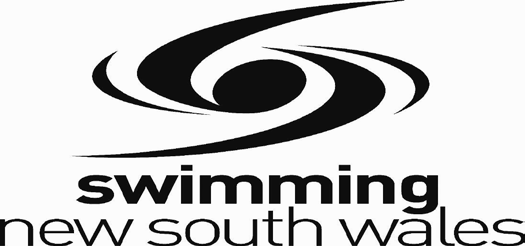 REFEREE’S REPORTMeet:      Date:     	Session:      The Referee is required to report on the conduct and attendance of Officials and other pertinent matters concerning the Meet, and return the completed report within 7 days to the SNSW Technical Swimming Committee of Swimming.Section 1: PersonnelVariations to Appointments Roster	     TOs Additional to Appointments Roster	     Apologies	     Non-attendance	     Assessment Recommendations	     Appointment issues	     Section 2: CommentsSafety Issues and RecommendationsOperational Issues and RecommendationsManagement Issues and RecommendationsReferee      	Date      